中華民國全國建築師公會『0206美濃地震台南維冠金龍大樓倒塌後省思與探討』研討會《招生簡章》主辦單位：中華民國全國建築師公會緣起：因應0206台南震災後媒體報導紛歧，特以建築專業角度向一般民眾廣為宣導，避免以訛傳訛。研討會日期：105年3月8日(星期二) 13：00~17：00地點：國立台北科技大學【綜合科館第二演講廳】      (台北市忠孝東路三段1號)參與對象：本會建築師會員及一般民眾報名方式：本次研討會擬邀請200名，免費參加。一律採網路報名，報名網址：http://goo.gl/forms/UhHuSZJ2gV依照報名順序，額滿為止。本會聯絡電話：02-23775108#16 張小姐。E-mail：mini74@naa.org.tw。本項講習擬函請內政部納為建築師開業證書申請換發及研習證明文件認可，預計核可積分40點。課程表：交通資訊：研習會地點：國立台北科技大學【綜合科館第二演講廳】(台北市忠孝東路三段1號)【捷運】藍線【板南線】至忠孝新生站 或 橘線【中和新蘆線】至忠孝新生站，4號出口台北科技大學。【公車】台北科技大學站：212、212直達車、232、262、299及605。 忠孝新生路口站：72、109、115、214、222、226、280、290、505、642、665、668、672及松江新生幹線。【火車】搭乘至台北火車站直接轉捷運藍線【板南線】至忠孝新生站，4號出口台北科技大學。【高鐵】由高鐵台北站直接轉捷運藍線【板南線】至忠孝新生站，4號出口台北科技大學。【開車】【國道一號】於建國北路/松江路交流道下(靠左走建國北路高架橋)，於忠孝東路出口下(循右線右轉忠孝東路)續行約100公尺即達該校。【國道三號】於新店交流道接木柵交流道下辛亥路轉建國南路直走至忠孝東路口即達該校。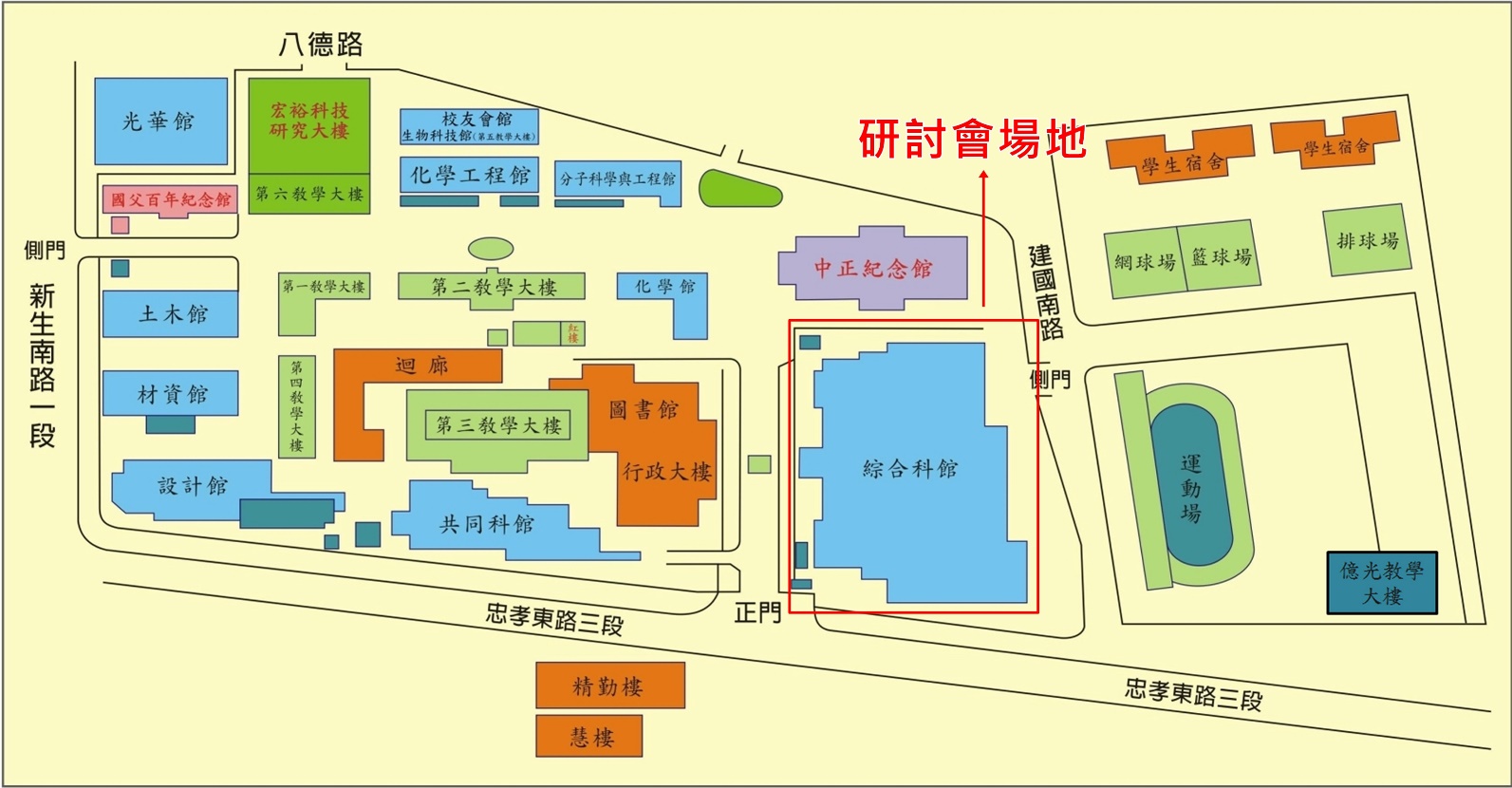 時間研討題目主講人13：00─13：20報到13：20─13：30全國建築師公會許俊美理事長致詞13：30─14：10液化問題與液化潛勢圖功能之異同剖析台灣科技大學 營建工程系 李咸亨教授14：10─14：500206美濃地震損壞調查國家地震工程研究中心黃世建副主任14：50─15：300206美濃地震建築物倒塌原因初探成功大學建築系副教授杜怡萱 建築師15：30─16：00災後的省思全國建築師公會    許俊美理事長台南市建築師公會  杜瑞良理事長臺南縣建築師公會  張仁郎理事長臺北市建築師公會  黃秀莊理事長新北市建築師公會  鄭宜平理事長16：00─16：40從建築物倒塌探討建築行為人責任之法律分析永然聯合法律事務所 李永然律師16：40─17：00綜合座談